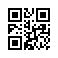 Strana:  1 z Strana:  1 z 11111Odběratel:Odběratel:Odběratel:Odběratel:Odběratel:Odběratel:Ústav fyziky plazmatu AV ČR, v. v. i.
U Slovanky 2525/1a
182 00 PRAHA 8
Česká republikaÚstav fyziky plazmatu AV ČR, v. v. i.
U Slovanky 2525/1a
182 00 PRAHA 8
Česká republikaÚstav fyziky plazmatu AV ČR, v. v. i.
U Slovanky 2525/1a
182 00 PRAHA 8
Česká republikaÚstav fyziky plazmatu AV ČR, v. v. i.
U Slovanky 2525/1a
182 00 PRAHA 8
Česká republikaÚstav fyziky plazmatu AV ČR, v. v. i.
U Slovanky 2525/1a
182 00 PRAHA 8
Česká republikaÚstav fyziky plazmatu AV ČR, v. v. i.
U Slovanky 2525/1a
182 00 PRAHA 8
Česká republikaÚstav fyziky plazmatu AV ČR, v. v. i.
U Slovanky 2525/1a
182 00 PRAHA 8
Česká republikaÚstav fyziky plazmatu AV ČR, v. v. i.
U Slovanky 2525/1a
182 00 PRAHA 8
Česká republikaÚstav fyziky plazmatu AV ČR, v. v. i.
U Slovanky 2525/1a
182 00 PRAHA 8
Česká republikaÚstav fyziky plazmatu AV ČR, v. v. i.
U Slovanky 2525/1a
182 00 PRAHA 8
Česká republikaÚstav fyziky plazmatu AV ČR, v. v. i.
U Slovanky 2525/1a
182 00 PRAHA 8
Česká republikaÚstav fyziky plazmatu AV ČR, v. v. i.
U Slovanky 2525/1a
182 00 PRAHA 8
Česká republikaPID:PID:PID:PID:PID:Odběratel:Odběratel:Odběratel:Ústav fyziky plazmatu AV ČR, v. v. i.
U Slovanky 2525/1a
182 00 PRAHA 8
Česká republikaÚstav fyziky plazmatu AV ČR, v. v. i.
U Slovanky 2525/1a
182 00 PRAHA 8
Česká republikaÚstav fyziky plazmatu AV ČR, v. v. i.
U Slovanky 2525/1a
182 00 PRAHA 8
Česká republikaÚstav fyziky plazmatu AV ČR, v. v. i.
U Slovanky 2525/1a
182 00 PRAHA 8
Česká republikaÚstav fyziky plazmatu AV ČR, v. v. i.
U Slovanky 2525/1a
182 00 PRAHA 8
Česká republikaÚstav fyziky plazmatu AV ČR, v. v. i.
U Slovanky 2525/1a
182 00 PRAHA 8
Česká republikaÚstav fyziky plazmatu AV ČR, v. v. i.
U Slovanky 2525/1a
182 00 PRAHA 8
Česká republikaÚstav fyziky plazmatu AV ČR, v. v. i.
U Slovanky 2525/1a
182 00 PRAHA 8
Česká republikaÚstav fyziky plazmatu AV ČR, v. v. i.
U Slovanky 2525/1a
182 00 PRAHA 8
Česká republikaÚstav fyziky plazmatu AV ČR, v. v. i.
U Slovanky 2525/1a
182 00 PRAHA 8
Česká republikaÚstav fyziky plazmatu AV ČR, v. v. i.
U Slovanky 2525/1a
182 00 PRAHA 8
Česká republikaÚstav fyziky plazmatu AV ČR, v. v. i.
U Slovanky 2525/1a
182 00 PRAHA 8
Česká republikaPID:PID:PID:PID:PID:2404053824040538Odběratel:Odběratel:Odběratel:Ústav fyziky plazmatu AV ČR, v. v. i.
U Slovanky 2525/1a
182 00 PRAHA 8
Česká republikaÚstav fyziky plazmatu AV ČR, v. v. i.
U Slovanky 2525/1a
182 00 PRAHA 8
Česká republikaÚstav fyziky plazmatu AV ČR, v. v. i.
U Slovanky 2525/1a
182 00 PRAHA 8
Česká republikaÚstav fyziky plazmatu AV ČR, v. v. i.
U Slovanky 2525/1a
182 00 PRAHA 8
Česká republikaÚstav fyziky plazmatu AV ČR, v. v. i.
U Slovanky 2525/1a
182 00 PRAHA 8
Česká republikaÚstav fyziky plazmatu AV ČR, v. v. i.
U Slovanky 2525/1a
182 00 PRAHA 8
Česká republikaÚstav fyziky plazmatu AV ČR, v. v. i.
U Slovanky 2525/1a
182 00 PRAHA 8
Česká republikaÚstav fyziky plazmatu AV ČR, v. v. i.
U Slovanky 2525/1a
182 00 PRAHA 8
Česká republikaÚstav fyziky plazmatu AV ČR, v. v. i.
U Slovanky 2525/1a
182 00 PRAHA 8
Česká republikaÚstav fyziky plazmatu AV ČR, v. v. i.
U Slovanky 2525/1a
182 00 PRAHA 8
Česká republikaÚstav fyziky plazmatu AV ČR, v. v. i.
U Slovanky 2525/1a
182 00 PRAHA 8
Česká republikaÚstav fyziky plazmatu AV ČR, v. v. i.
U Slovanky 2525/1a
182 00 PRAHA 8
Česká republikaPID:PID:PID:PID:PID:2404053824040538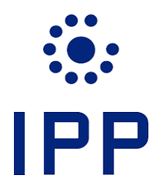 Ústav fyziky plazmatu AV ČR, v. v. i.
U Slovanky 2525/1a
182 00 PRAHA 8
Česká republikaÚstav fyziky plazmatu AV ČR, v. v. i.
U Slovanky 2525/1a
182 00 PRAHA 8
Česká republikaÚstav fyziky plazmatu AV ČR, v. v. i.
U Slovanky 2525/1a
182 00 PRAHA 8
Česká republikaÚstav fyziky plazmatu AV ČR, v. v. i.
U Slovanky 2525/1a
182 00 PRAHA 8
Česká republikaÚstav fyziky plazmatu AV ČR, v. v. i.
U Slovanky 2525/1a
182 00 PRAHA 8
Česká republikaÚstav fyziky plazmatu AV ČR, v. v. i.
U Slovanky 2525/1a
182 00 PRAHA 8
Česká republikaÚstav fyziky plazmatu AV ČR, v. v. i.
U Slovanky 2525/1a
182 00 PRAHA 8
Česká republikaÚstav fyziky plazmatu AV ČR, v. v. i.
U Slovanky 2525/1a
182 00 PRAHA 8
Česká republikaÚstav fyziky plazmatu AV ČR, v. v. i.
U Slovanky 2525/1a
182 00 PRAHA 8
Česká republikaÚstav fyziky plazmatu AV ČR, v. v. i.
U Slovanky 2525/1a
182 00 PRAHA 8
Česká republikaÚstav fyziky plazmatu AV ČR, v. v. i.
U Slovanky 2525/1a
182 00 PRAHA 8
Česká republikaÚstav fyziky plazmatu AV ČR, v. v. i.
U Slovanky 2525/1a
182 00 PRAHA 8
Česká republikaSmlouva:Smlouva:Smlouva:Smlouva:Smlouva:2404053824040538Ústav fyziky plazmatu AV ČR, v. v. i.
U Slovanky 2525/1a
182 00 PRAHA 8
Česká republikaÚstav fyziky plazmatu AV ČR, v. v. i.
U Slovanky 2525/1a
182 00 PRAHA 8
Česká republikaÚstav fyziky plazmatu AV ČR, v. v. i.
U Slovanky 2525/1a
182 00 PRAHA 8
Česká republikaÚstav fyziky plazmatu AV ČR, v. v. i.
U Slovanky 2525/1a
182 00 PRAHA 8
Česká republikaÚstav fyziky plazmatu AV ČR, v. v. i.
U Slovanky 2525/1a
182 00 PRAHA 8
Česká republikaÚstav fyziky plazmatu AV ČR, v. v. i.
U Slovanky 2525/1a
182 00 PRAHA 8
Česká republikaÚstav fyziky plazmatu AV ČR, v. v. i.
U Slovanky 2525/1a
182 00 PRAHA 8
Česká republikaÚstav fyziky plazmatu AV ČR, v. v. i.
U Slovanky 2525/1a
182 00 PRAHA 8
Česká republikaÚstav fyziky plazmatu AV ČR, v. v. i.
U Slovanky 2525/1a
182 00 PRAHA 8
Česká republikaÚstav fyziky plazmatu AV ČR, v. v. i.
U Slovanky 2525/1a
182 00 PRAHA 8
Česká republikaÚstav fyziky plazmatu AV ČR, v. v. i.
U Slovanky 2525/1a
182 00 PRAHA 8
Česká republikaÚstav fyziky plazmatu AV ČR, v. v. i.
U Slovanky 2525/1a
182 00 PRAHA 8
Česká republika2404053824040538Ústav fyziky plazmatu AV ČR, v. v. i.
U Slovanky 2525/1a
182 00 PRAHA 8
Česká republikaÚstav fyziky plazmatu AV ČR, v. v. i.
U Slovanky 2525/1a
182 00 PRAHA 8
Česká republikaÚstav fyziky plazmatu AV ČR, v. v. i.
U Slovanky 2525/1a
182 00 PRAHA 8
Česká republikaÚstav fyziky plazmatu AV ČR, v. v. i.
U Slovanky 2525/1a
182 00 PRAHA 8
Česká republikaÚstav fyziky plazmatu AV ČR, v. v. i.
U Slovanky 2525/1a
182 00 PRAHA 8
Česká republikaÚstav fyziky plazmatu AV ČR, v. v. i.
U Slovanky 2525/1a
182 00 PRAHA 8
Česká republikaÚstav fyziky plazmatu AV ČR, v. v. i.
U Slovanky 2525/1a
182 00 PRAHA 8
Česká republikaÚstav fyziky plazmatu AV ČR, v. v. i.
U Slovanky 2525/1a
182 00 PRAHA 8
Česká republikaÚstav fyziky plazmatu AV ČR, v. v. i.
U Slovanky 2525/1a
182 00 PRAHA 8
Česká republikaÚstav fyziky plazmatu AV ČR, v. v. i.
U Slovanky 2525/1a
182 00 PRAHA 8
Česká republikaÚstav fyziky plazmatu AV ČR, v. v. i.
U Slovanky 2525/1a
182 00 PRAHA 8
Česká republikaÚstav fyziky plazmatu AV ČR, v. v. i.
U Slovanky 2525/1a
182 00 PRAHA 8
Česká republikaČíslo účtu:Číslo účtu:Číslo účtu:Číslo účtu:Číslo účtu:2404053824040538Ústav fyziky plazmatu AV ČR, v. v. i.
U Slovanky 2525/1a
182 00 PRAHA 8
Česká republikaÚstav fyziky plazmatu AV ČR, v. v. i.
U Slovanky 2525/1a
182 00 PRAHA 8
Česká republikaÚstav fyziky plazmatu AV ČR, v. v. i.
U Slovanky 2525/1a
182 00 PRAHA 8
Česká republikaÚstav fyziky plazmatu AV ČR, v. v. i.
U Slovanky 2525/1a
182 00 PRAHA 8
Česká republikaÚstav fyziky plazmatu AV ČR, v. v. i.
U Slovanky 2525/1a
182 00 PRAHA 8
Česká republikaÚstav fyziky plazmatu AV ČR, v. v. i.
U Slovanky 2525/1a
182 00 PRAHA 8
Česká republikaÚstav fyziky plazmatu AV ČR, v. v. i.
U Slovanky 2525/1a
182 00 PRAHA 8
Česká republikaÚstav fyziky plazmatu AV ČR, v. v. i.
U Slovanky 2525/1a
182 00 PRAHA 8
Česká republikaÚstav fyziky plazmatu AV ČR, v. v. i.
U Slovanky 2525/1a
182 00 PRAHA 8
Česká republikaÚstav fyziky plazmatu AV ČR, v. v. i.
U Slovanky 2525/1a
182 00 PRAHA 8
Česká republikaÚstav fyziky plazmatu AV ČR, v. v. i.
U Slovanky 2525/1a
182 00 PRAHA 8
Česká republikaÚstav fyziky plazmatu AV ČR, v. v. i.
U Slovanky 2525/1a
182 00 PRAHA 8
Česká republikaPeněžní ústav:Peněžní ústav:Peněžní ústav:Peněžní ústav:Peněžní ústav:2404053824040538Ústav fyziky plazmatu AV ČR, v. v. i.
U Slovanky 2525/1a
182 00 PRAHA 8
Česká republikaÚstav fyziky plazmatu AV ČR, v. v. i.
U Slovanky 2525/1a
182 00 PRAHA 8
Česká republikaÚstav fyziky plazmatu AV ČR, v. v. i.
U Slovanky 2525/1a
182 00 PRAHA 8
Česká republikaÚstav fyziky plazmatu AV ČR, v. v. i.
U Slovanky 2525/1a
182 00 PRAHA 8
Česká republikaÚstav fyziky plazmatu AV ČR, v. v. i.
U Slovanky 2525/1a
182 00 PRAHA 8
Česká republikaÚstav fyziky plazmatu AV ČR, v. v. i.
U Slovanky 2525/1a
182 00 PRAHA 8
Česká republikaÚstav fyziky plazmatu AV ČR, v. v. i.
U Slovanky 2525/1a
182 00 PRAHA 8
Česká republikaÚstav fyziky plazmatu AV ČR, v. v. i.
U Slovanky 2525/1a
182 00 PRAHA 8
Česká republikaÚstav fyziky plazmatu AV ČR, v. v. i.
U Slovanky 2525/1a
182 00 PRAHA 8
Česká republikaÚstav fyziky plazmatu AV ČR, v. v. i.
U Slovanky 2525/1a
182 00 PRAHA 8
Česká republikaÚstav fyziky plazmatu AV ČR, v. v. i.
U Slovanky 2525/1a
182 00 PRAHA 8
Česká republikaÚstav fyziky plazmatu AV ČR, v. v. i.
U Slovanky 2525/1a
182 00 PRAHA 8
Česká republika24040538240405382404053824040538Dodavatel:Dodavatel:Dodavatel:Dodavatel:Dodavatel:Dodavatel:Dodavatel:2404053824040538DIČ:DIČ:DIČ:CZ61389021CZ61389021CZ61389021CZ61389021Dodavatel:Dodavatel:Dodavatel:Dodavatel:Dodavatel:Dodavatel:Dodavatel:2404053824040538DIČ:DIČ:DIČ:CZ61389021CZ61389021CZ61389021CZ61389021IČ:IČ:DIČ:DIČ:2404053824040538IČ:IČ:IČ:61389021613890216138902161389021IČ:IČ:DIČ:DIČ:2404053824040538IČ:IČ:IČ:613890216138902161389021613890212404053824040538IČ:IČ:IČ:613890216138902161389021613890212404053824040538IČ:IČ:IČ:6138902161389021613890216138902124040538240405382404053824040538240405382404053824040538240405382404053824040538Platnost objednávky do:Platnost objednávky do:Platnost objednávky do:Platnost objednávky do:Platnost objednávky do:Platnost objednávky do:Platnost objednávky do:Platnost objednávky do:31.12.202431.12.202431.12.202431.12.2024Termín dodání:Termín dodání:Termín dodání:Termín dodání:Termín dodání:Termín dodání:Termín dodání:29.11.202429.11.202429.11.202429.11.2024Forma úhrady:Forma úhrady:Forma úhrady:Forma úhrady:Forma úhrady:Forma úhrady:Forma úhrady:PříkazemPříkazemPříkazemPříkazemForma úhrady:Forma úhrady:Forma úhrady:Forma úhrady:Forma úhrady:Forma úhrady:Forma úhrady:PříkazemPříkazemPříkazemPříkazemForma úhrady:Forma úhrady:Forma úhrady:Forma úhrady:Forma úhrady:Forma úhrady:Forma úhrady:PříkazemPříkazemPříkazemPříkazemTermín úhrady:Termín úhrady:Termín úhrady:Termín úhrady:Termín úhrady:Termín úhrady:Termín úhrady:Termín úhrady:Termín úhrady:Termín úhrady:Termín úhrady:Termín úhrady:Termín úhrady:Termín úhrady:Při fakturaci vždy uvádějte číslo objednávky. Žádáme Vás o potvrzení objednávky.
Při fakturaci vždy uvádějte číslo objednávky. Žádáme Vás o potvrzení objednávky.
Při fakturaci vždy uvádějte číslo objednávky. Žádáme Vás o potvrzení objednávky.
Při fakturaci vždy uvádějte číslo objednávky. Žádáme Vás o potvrzení objednávky.
Při fakturaci vždy uvádějte číslo objednávky. Žádáme Vás o potvrzení objednávky.
Při fakturaci vždy uvádějte číslo objednávky. Žádáme Vás o potvrzení objednávky.
Při fakturaci vždy uvádějte číslo objednávky. Žádáme Vás o potvrzení objednávky.
Při fakturaci vždy uvádějte číslo objednávky. Žádáme Vás o potvrzení objednávky.
Při fakturaci vždy uvádějte číslo objednávky. Žádáme Vás o potvrzení objednávky.
Při fakturaci vždy uvádějte číslo objednávky. Žádáme Vás o potvrzení objednávky.
Při fakturaci vždy uvádějte číslo objednávky. Žádáme Vás o potvrzení objednávky.
Při fakturaci vždy uvádějte číslo objednávky. Žádáme Vás o potvrzení objednávky.
Při fakturaci vždy uvádějte číslo objednávky. Žádáme Vás o potvrzení objednávky.
Při fakturaci vždy uvádějte číslo objednávky. Žádáme Vás o potvrzení objednávky.
Při fakturaci vždy uvádějte číslo objednávky. Žádáme Vás o potvrzení objednávky.
Při fakturaci vždy uvádějte číslo objednávky. Žádáme Vás o potvrzení objednávky.
Při fakturaci vždy uvádějte číslo objednávky. Žádáme Vás o potvrzení objednávky.
Při fakturaci vždy uvádějte číslo objednávky. Žádáme Vás o potvrzení objednávky.
Při fakturaci vždy uvádějte číslo objednávky. Žádáme Vás o potvrzení objednávky.
Při fakturaci vždy uvádějte číslo objednávky. Žádáme Vás o potvrzení objednávky.
Při fakturaci vždy uvádějte číslo objednávky. Žádáme Vás o potvrzení objednávky.
Při fakturaci vždy uvádějte číslo objednávky. Žádáme Vás o potvrzení objednávky.
Při fakturaci vždy uvádějte číslo objednávky. Žádáme Vás o potvrzení objednávky.
Při fakturaci vždy uvádějte číslo objednávky. Žádáme Vás o potvrzení objednávky.
Při fakturaci vždy uvádějte číslo objednávky. Žádáme Vás o potvrzení objednávky.
Při fakturaci vždy uvádějte číslo objednávky. Žádáme Vás o potvrzení objednávky.
Při fakturaci vždy uvádějte číslo objednávky. Žádáme Vás o potvrzení objednávky.
PoložkaPoložkaPoložkaPoložkaPoložkaPoložkaPoložkaPoložkaPoložkaPoložkaPoložkaPoložkaPoložkaPoložkaPoložkaPoložkaPoložkaPoložkaPoložkaPoložkaPoložkaPoložkaPoložkaPoložkaPoložkaPoložkaPoložkaPoložkaReferenční čísloReferenční čísloReferenční čísloReferenční čísloReferenční čísloMnožstvíMnožstvíMnožstvíMJMJMJMJMJMJCena/MJ bez DPHCena/MJ bez DPHCena/MJ bez DPHCena/MJ bez DPHCena/MJ bez DPHCelkem bez DPHCelkem bez DPHCelkem bez DPHCelkem bez DPHCelkem bez DPHCelkem bez DPHCelkem bez DPHCelkem bez DPHCelkem bez DPHSpherical bearing manufactured acc. to the DWG No. KPR-0476-0141, incl. Dicronite (WS2) coating.
Material:  INCONEL 718
Certificate: EN 10204-3.1Spherical bearing manufactured acc. to the DWG No. KPR-0476-0141, incl. Dicronite (WS2) coating.
Material:  INCONEL 718
Certificate: EN 10204-3.1Spherical bearing manufactured acc. to the DWG No. KPR-0476-0141, incl. Dicronite (WS2) coating.
Material:  INCONEL 718
Certificate: EN 10204-3.1Spherical bearing manufactured acc. to the DWG No. KPR-0476-0141, incl. Dicronite (WS2) coating.
Material:  INCONEL 718
Certificate: EN 10204-3.1Spherical bearing manufactured acc. to the DWG No. KPR-0476-0141, incl. Dicronite (WS2) coating.
Material:  INCONEL 718
Certificate: EN 10204-3.1Spherical bearing manufactured acc. to the DWG No. KPR-0476-0141, incl. Dicronite (WS2) coating.
Material:  INCONEL 718
Certificate: EN 10204-3.1Spherical bearing manufactured acc. to the DWG No. KPR-0476-0141, incl. Dicronite (WS2) coating.
Material:  INCONEL 718
Certificate: EN 10204-3.1Spherical bearing manufactured acc. to the DWG No. KPR-0476-0141, incl. Dicronite (WS2) coating.
Material:  INCONEL 718
Certificate: EN 10204-3.1Spherical bearing manufactured acc. to the DWG No. KPR-0476-0141, incl. Dicronite (WS2) coating.
Material:  INCONEL 718
Certificate: EN 10204-3.1Spherical bearing manufactured acc. to the DWG No. KPR-0476-0141, incl. Dicronite (WS2) coating.
Material:  INCONEL 718
Certificate: EN 10204-3.1Spherical bearing manufactured acc. to the DWG No. KPR-0476-0141, incl. Dicronite (WS2) coating.
Material:  INCONEL 718
Certificate: EN 10204-3.1Spherical bearing manufactured acc. to the DWG No. KPR-0476-0141, incl. Dicronite (WS2) coating.
Material:  INCONEL 718
Certificate: EN 10204-3.1Spherical bearing manufactured acc. to the DWG No. KPR-0476-0141, incl. Dicronite (WS2) coating.
Material:  INCONEL 718
Certificate: EN 10204-3.1Spherical bearing manufactured acc. to the DWG No. KPR-0476-0141, incl. Dicronite (WS2) coating.
Material:  INCONEL 718
Certificate: EN 10204-3.1Spherical bearing manufactured acc. to the DWG No. KPR-0476-0141, incl. Dicronite (WS2) coating.
Material:  INCONEL 718
Certificate: EN 10204-3.1Spherical bearing manufactured acc. to the DWG No. KPR-0476-0141, incl. Dicronite (WS2) coating.
Material:  INCONEL 718
Certificate: EN 10204-3.1Spherical bearing manufactured acc. to the DWG No. KPR-0476-0141, incl. Dicronite (WS2) coating.
Material:  INCONEL 718
Certificate: EN 10204-3.1Spherical bearing manufactured acc. to the DWG No. KPR-0476-0141, incl. Dicronite (WS2) coating.
Material:  INCONEL 718
Certificate: EN 10204-3.1Spherical bearing manufactured acc. to the DWG No. KPR-0476-0141, incl. Dicronite (WS2) coating.
Material:  INCONEL 718
Certificate: EN 10204-3.1Spherical bearing manufactured acc. to the DWG No. KPR-0476-0141, incl. Dicronite (WS2) coating.
Material:  INCONEL 718
Certificate: EN 10204-3.1Spherical bearing manufactured acc. to the DWG No. KPR-0476-0141, incl. Dicronite (WS2) coating.
Material:  INCONEL 718
Certificate: EN 10204-3.1Spherical bearing manufactured acc. to the DWG No. KPR-0476-0141, incl. Dicronite (WS2) coating.
Material:  INCONEL 718
Certificate: EN 10204-3.1Spherical bearing manufactured acc. to the DWG No. KPR-0476-0141, incl. Dicronite (WS2) coating.
Material:  INCONEL 718
Certificate: EN 10204-3.1Spherical bearing manufactured acc. to the DWG No. KPR-0476-0141, incl. Dicronite (WS2) coating.
Material:  INCONEL 718
Certificate: EN 10204-3.1Spherical bearing manufactured acc. to the DWG No. KPR-0476-0141, incl. Dicronite (WS2) coating.
Material:  INCONEL 718
Certificate: EN 10204-3.1Spherical bearing manufactured acc. to the DWG No. KPR-0476-0141, incl. Dicronite (WS2) coating.
Material:  INCONEL 718
Certificate: EN 10204-3.1Spherical bearing manufactured acc. to the DWG No. KPR-0476-0141, incl. Dicronite (WS2) coating.
Material:  INCONEL 718
Certificate: EN 10204-3.1Spherical bearing manufactured acc. to the DWG No. KPR-0476-0141, incl. Dicronite (WS2) coating.
Material:  INCONEL 718
Certificate: EN 10204-3.1Transport, packing and related costsTransport, packing and related costsTransport, packing and related costsTransport, packing and related costsTransport, packing and related costsTransport, packing and related costsTransport, packing and related costsTransport, packing and related costsTransport, packing and related costsTransport, packing and related costsTransport, packing and related costsTransport, packing and related costsTransport, packing and related costsTransport, packing and related costsTransport, packing and related costsTransport, packing and related costsTransport, packing and related costsTransport, packing and related costsTransport, packing and related costsTransport, packing and related costsTransport, packing and related costsTransport, packing and related costsTransport, packing and related costsTransport, packing and related costsTransport, packing and related costsTransport, packing and related costsTransport, packing and related costsTransport, packing and related costsQuatations attachedQuatations attachedQuatations attachedQuatations attachedQuatations attachedQuatations attachedQuatations attachedQuatations attachedQuatations attachedQuatations attachedQuatations attachedQuatations attachedQuatations attachedQuatations attachedQuatations attachedQuatations attachedQuatations attachedQuatations attachedQuatations attachedQuatations attachedQuatations attachedQuatations attachedQuatations attachedQuatations attachedQuatations attachedQuatations attachedQuatations attachedQuatations attachedDatum vystavení:Datum vystavení:Datum vystavení:Datum vystavení:Datum vystavení:Datum vystavení:01.07.202401.07.202401.07.2024Vystavil:


                                                                      ...................
                                                                          Razítko, podpisVystavil:


                                                                      ...................
                                                                          Razítko, podpisVystavil:


                                                                      ...................
                                                                          Razítko, podpisVystavil:


                                                                      ...................
                                                                          Razítko, podpisVystavil:


                                                                      ...................
                                                                          Razítko, podpisVystavil:


                                                                      ...................
                                                                          Razítko, podpisVystavil:


                                                                      ...................
                                                                          Razítko, podpisVystavil:


                                                                      ...................
                                                                          Razítko, podpisVystavil:


                                                                      ...................
                                                                          Razítko, podpisVystavil:


                                                                      ...................
                                                                          Razítko, podpisVystavil:


                                                                      ...................
                                                                          Razítko, podpisVystavil:


                                                                      ...................
                                                                          Razítko, podpisVystavil:


                                                                      ...................
                                                                          Razítko, podpisVystavil:


                                                                      ...................
                                                                          Razítko, podpisVystavil:


                                                                      ...................
                                                                          Razítko, podpisVystavil:


                                                                      ...................
                                                                          Razítko, podpisVystavil:


                                                                      ...................
                                                                          Razítko, podpisVystavil:


                                                                      ...................
                                                                          Razítko, podpisVystavil:


                                                                      ...................
                                                                          Razítko, podpisVystavil:


                                                                      ...................
                                                                          Razítko, podpisVystavil:


                                                                      ...................
                                                                          Razítko, podpisVystavil:


                                                                      ...................
                                                                          Razítko, podpisVystavil:


                                                                      ...................
                                                                          Razítko, podpisVystavil:


                                                                      ...................
                                                                          Razítko, podpisVystavil:


                                                                      ...................
                                                                          Razítko, podpisVystavil:


                                                                      ...................
                                                                          Razítko, podpisVystavil:


                                                                      ...................
                                                                          Razítko, podpisVystavil:


                                                                      ...................
                                                                          Razítko, podpisNa základě §109 zákona o DPH v platném znění, stanovujeme tuto obchodní podmínku: Dodavatel souhlasí s tím, že úhrada za zdanitelné plnění včetně hodnoty DPH, bude poskytnuta pouze na bankovní účet, který je zveřejněn plátcem daně a dodavatel v okamžiku uskutečnění zdanitelného plnění není nespolehlivý plátce DPH.V případě, že dodavatel bude nespolehlivým plátcem dle zák. č. 235/2004 Sb., o DPH, nebo bude požadovat platbu na jiný účet než účet zveřejněný dle příslušných ustanovení zákona o DPH, souhlasí s tím, že úhrada za poskytnuté plnění bude provedena tak, že částku představující DPH, zaplatí odběratel přímo na účet správce daně dodavatele.Na základě §109 zákona o DPH v platném znění, stanovujeme tuto obchodní podmínku: Dodavatel souhlasí s tím, že úhrada za zdanitelné plnění včetně hodnoty DPH, bude poskytnuta pouze na bankovní účet, který je zveřejněn plátcem daně a dodavatel v okamžiku uskutečnění zdanitelného plnění není nespolehlivý plátce DPH.V případě, že dodavatel bude nespolehlivým plátcem dle zák. č. 235/2004 Sb., o DPH, nebo bude požadovat platbu na jiný účet než účet zveřejněný dle příslušných ustanovení zákona o DPH, souhlasí s tím, že úhrada za poskytnuté plnění bude provedena tak, že částku představující DPH, zaplatí odběratel přímo na účet správce daně dodavatele.Na základě §109 zákona o DPH v platném znění, stanovujeme tuto obchodní podmínku: Dodavatel souhlasí s tím, že úhrada za zdanitelné plnění včetně hodnoty DPH, bude poskytnuta pouze na bankovní účet, který je zveřejněn plátcem daně a dodavatel v okamžiku uskutečnění zdanitelného plnění není nespolehlivý plátce DPH.V případě, že dodavatel bude nespolehlivým plátcem dle zák. č. 235/2004 Sb., o DPH, nebo bude požadovat platbu na jiný účet než účet zveřejněný dle příslušných ustanovení zákona o DPH, souhlasí s tím, že úhrada za poskytnuté plnění bude provedena tak, že částku představující DPH, zaplatí odběratel přímo na účet správce daně dodavatele.Na základě §109 zákona o DPH v platném znění, stanovujeme tuto obchodní podmínku: Dodavatel souhlasí s tím, že úhrada za zdanitelné plnění včetně hodnoty DPH, bude poskytnuta pouze na bankovní účet, který je zveřejněn plátcem daně a dodavatel v okamžiku uskutečnění zdanitelného plnění není nespolehlivý plátce DPH.V případě, že dodavatel bude nespolehlivým plátcem dle zák. č. 235/2004 Sb., o DPH, nebo bude požadovat platbu na jiný účet než účet zveřejněný dle příslušných ustanovení zákona o DPH, souhlasí s tím, že úhrada za poskytnuté plnění bude provedena tak, že částku představující DPH, zaplatí odběratel přímo na účet správce daně dodavatele.Na základě §109 zákona o DPH v platném znění, stanovujeme tuto obchodní podmínku: Dodavatel souhlasí s tím, že úhrada za zdanitelné plnění včetně hodnoty DPH, bude poskytnuta pouze na bankovní účet, který je zveřejněn plátcem daně a dodavatel v okamžiku uskutečnění zdanitelného plnění není nespolehlivý plátce DPH.V případě, že dodavatel bude nespolehlivým plátcem dle zák. č. 235/2004 Sb., o DPH, nebo bude požadovat platbu na jiný účet než účet zveřejněný dle příslušných ustanovení zákona o DPH, souhlasí s tím, že úhrada za poskytnuté plnění bude provedena tak, že částku představující DPH, zaplatí odběratel přímo na účet správce daně dodavatele.Na základě §109 zákona o DPH v platném znění, stanovujeme tuto obchodní podmínku: Dodavatel souhlasí s tím, že úhrada za zdanitelné plnění včetně hodnoty DPH, bude poskytnuta pouze na bankovní účet, který je zveřejněn plátcem daně a dodavatel v okamžiku uskutečnění zdanitelného plnění není nespolehlivý plátce DPH.V případě, že dodavatel bude nespolehlivým plátcem dle zák. č. 235/2004 Sb., o DPH, nebo bude požadovat platbu na jiný účet než účet zveřejněný dle příslušných ustanovení zákona o DPH, souhlasí s tím, že úhrada za poskytnuté plnění bude provedena tak, že částku představující DPH, zaplatí odběratel přímo na účet správce daně dodavatele.Na základě §109 zákona o DPH v platném znění, stanovujeme tuto obchodní podmínku: Dodavatel souhlasí s tím, že úhrada za zdanitelné plnění včetně hodnoty DPH, bude poskytnuta pouze na bankovní účet, který je zveřejněn plátcem daně a dodavatel v okamžiku uskutečnění zdanitelného plnění není nespolehlivý plátce DPH.V případě, že dodavatel bude nespolehlivým plátcem dle zák. č. 235/2004 Sb., o DPH, nebo bude požadovat platbu na jiný účet než účet zveřejněný dle příslušných ustanovení zákona o DPH, souhlasí s tím, že úhrada za poskytnuté plnění bude provedena tak, že částku představující DPH, zaplatí odběratel přímo na účet správce daně dodavatele.Na základě §109 zákona o DPH v platném znění, stanovujeme tuto obchodní podmínku: Dodavatel souhlasí s tím, že úhrada za zdanitelné plnění včetně hodnoty DPH, bude poskytnuta pouze na bankovní účet, který je zveřejněn plátcem daně a dodavatel v okamžiku uskutečnění zdanitelného plnění není nespolehlivý plátce DPH.V případě, že dodavatel bude nespolehlivým plátcem dle zák. č. 235/2004 Sb., o DPH, nebo bude požadovat platbu na jiný účet než účet zveřejněný dle příslušných ustanovení zákona o DPH, souhlasí s tím, že úhrada za poskytnuté plnění bude provedena tak, že částku představující DPH, zaplatí odběratel přímo na účet správce daně dodavatele.Na základě §109 zákona o DPH v platném znění, stanovujeme tuto obchodní podmínku: Dodavatel souhlasí s tím, že úhrada za zdanitelné plnění včetně hodnoty DPH, bude poskytnuta pouze na bankovní účet, který je zveřejněn plátcem daně a dodavatel v okamžiku uskutečnění zdanitelného plnění není nespolehlivý plátce DPH.V případě, že dodavatel bude nespolehlivým plátcem dle zák. č. 235/2004 Sb., o DPH, nebo bude požadovat platbu na jiný účet než účet zveřejněný dle příslušných ustanovení zákona o DPH, souhlasí s tím, že úhrada za poskytnuté plnění bude provedena tak, že částku představující DPH, zaplatí odběratel přímo na účet správce daně dodavatele.Na základě §109 zákona o DPH v platném znění, stanovujeme tuto obchodní podmínku: Dodavatel souhlasí s tím, že úhrada za zdanitelné plnění včetně hodnoty DPH, bude poskytnuta pouze na bankovní účet, který je zveřejněn plátcem daně a dodavatel v okamžiku uskutečnění zdanitelného plnění není nespolehlivý plátce DPH.V případě, že dodavatel bude nespolehlivým plátcem dle zák. č. 235/2004 Sb., o DPH, nebo bude požadovat platbu na jiný účet než účet zveřejněný dle příslušných ustanovení zákona o DPH, souhlasí s tím, že úhrada za poskytnuté plnění bude provedena tak, že částku představující DPH, zaplatí odběratel přímo na účet správce daně dodavatele.Na základě §109 zákona o DPH v platném znění, stanovujeme tuto obchodní podmínku: Dodavatel souhlasí s tím, že úhrada za zdanitelné plnění včetně hodnoty DPH, bude poskytnuta pouze na bankovní účet, který je zveřejněn plátcem daně a dodavatel v okamžiku uskutečnění zdanitelného plnění není nespolehlivý plátce DPH.V případě, že dodavatel bude nespolehlivým plátcem dle zák. č. 235/2004 Sb., o DPH, nebo bude požadovat platbu na jiný účet než účet zveřejněný dle příslušných ustanovení zákona o DPH, souhlasí s tím, že úhrada za poskytnuté plnění bude provedena tak, že částku představující DPH, zaplatí odběratel přímo na účet správce daně dodavatele.Na základě §109 zákona o DPH v platném znění, stanovujeme tuto obchodní podmínku: Dodavatel souhlasí s tím, že úhrada za zdanitelné plnění včetně hodnoty DPH, bude poskytnuta pouze na bankovní účet, který je zveřejněn plátcem daně a dodavatel v okamžiku uskutečnění zdanitelného plnění není nespolehlivý plátce DPH.V případě, že dodavatel bude nespolehlivým plátcem dle zák. č. 235/2004 Sb., o DPH, nebo bude požadovat platbu na jiný účet než účet zveřejněný dle příslušných ustanovení zákona o DPH, souhlasí s tím, že úhrada za poskytnuté plnění bude provedena tak, že částku představující DPH, zaplatí odběratel přímo na účet správce daně dodavatele.Na základě §109 zákona o DPH v platném znění, stanovujeme tuto obchodní podmínku: Dodavatel souhlasí s tím, že úhrada za zdanitelné plnění včetně hodnoty DPH, bude poskytnuta pouze na bankovní účet, který je zveřejněn plátcem daně a dodavatel v okamžiku uskutečnění zdanitelného plnění není nespolehlivý plátce DPH.V případě, že dodavatel bude nespolehlivým plátcem dle zák. č. 235/2004 Sb., o DPH, nebo bude požadovat platbu na jiný účet než účet zveřejněný dle příslušných ustanovení zákona o DPH, souhlasí s tím, že úhrada za poskytnuté plnění bude provedena tak, že částku představující DPH, zaplatí odběratel přímo na účet správce daně dodavatele.Na základě §109 zákona o DPH v platném znění, stanovujeme tuto obchodní podmínku: Dodavatel souhlasí s tím, že úhrada za zdanitelné plnění včetně hodnoty DPH, bude poskytnuta pouze na bankovní účet, který je zveřejněn plátcem daně a dodavatel v okamžiku uskutečnění zdanitelného plnění není nespolehlivý plátce DPH.V případě, že dodavatel bude nespolehlivým plátcem dle zák. č. 235/2004 Sb., o DPH, nebo bude požadovat platbu na jiný účet než účet zveřejněný dle příslušných ustanovení zákona o DPH, souhlasí s tím, že úhrada za poskytnuté plnění bude provedena tak, že částku představující DPH, zaplatí odběratel přímo na účet správce daně dodavatele.Na základě §109 zákona o DPH v platném znění, stanovujeme tuto obchodní podmínku: Dodavatel souhlasí s tím, že úhrada za zdanitelné plnění včetně hodnoty DPH, bude poskytnuta pouze na bankovní účet, který je zveřejněn plátcem daně a dodavatel v okamžiku uskutečnění zdanitelného plnění není nespolehlivý plátce DPH.V případě, že dodavatel bude nespolehlivým plátcem dle zák. č. 235/2004 Sb., o DPH, nebo bude požadovat platbu na jiný účet než účet zveřejněný dle příslušných ustanovení zákona o DPH, souhlasí s tím, že úhrada za poskytnuté plnění bude provedena tak, že částku představující DPH, zaplatí odběratel přímo na účet správce daně dodavatele.Na základě §109 zákona o DPH v platném znění, stanovujeme tuto obchodní podmínku: Dodavatel souhlasí s tím, že úhrada za zdanitelné plnění včetně hodnoty DPH, bude poskytnuta pouze na bankovní účet, který je zveřejněn plátcem daně a dodavatel v okamžiku uskutečnění zdanitelného plnění není nespolehlivý plátce DPH.V případě, že dodavatel bude nespolehlivým plátcem dle zák. č. 235/2004 Sb., o DPH, nebo bude požadovat platbu na jiný účet než účet zveřejněný dle příslušných ustanovení zákona o DPH, souhlasí s tím, že úhrada za poskytnuté plnění bude provedena tak, že částku představující DPH, zaplatí odběratel přímo na účet správce daně dodavatele.Na základě §109 zákona o DPH v platném znění, stanovujeme tuto obchodní podmínku: Dodavatel souhlasí s tím, že úhrada za zdanitelné plnění včetně hodnoty DPH, bude poskytnuta pouze na bankovní účet, který je zveřejněn plátcem daně a dodavatel v okamžiku uskutečnění zdanitelného plnění není nespolehlivý plátce DPH.V případě, že dodavatel bude nespolehlivým plátcem dle zák. č. 235/2004 Sb., o DPH, nebo bude požadovat platbu na jiný účet než účet zveřejněný dle příslušných ustanovení zákona o DPH, souhlasí s tím, že úhrada za poskytnuté plnění bude provedena tak, že částku představující DPH, zaplatí odběratel přímo na účet správce daně dodavatele.Na základě §109 zákona o DPH v platném znění, stanovujeme tuto obchodní podmínku: Dodavatel souhlasí s tím, že úhrada za zdanitelné plnění včetně hodnoty DPH, bude poskytnuta pouze na bankovní účet, který je zveřejněn plátcem daně a dodavatel v okamžiku uskutečnění zdanitelného plnění není nespolehlivý plátce DPH.V případě, že dodavatel bude nespolehlivým plátcem dle zák. č. 235/2004 Sb., o DPH, nebo bude požadovat platbu na jiný účet než účet zveřejněný dle příslušných ustanovení zákona o DPH, souhlasí s tím, že úhrada za poskytnuté plnění bude provedena tak, že částku představující DPH, zaplatí odběratel přímo na účet správce daně dodavatele.Na základě §109 zákona o DPH v platném znění, stanovujeme tuto obchodní podmínku: Dodavatel souhlasí s tím, že úhrada za zdanitelné plnění včetně hodnoty DPH, bude poskytnuta pouze na bankovní účet, který je zveřejněn plátcem daně a dodavatel v okamžiku uskutečnění zdanitelného plnění není nespolehlivý plátce DPH.V případě, že dodavatel bude nespolehlivým plátcem dle zák. č. 235/2004 Sb., o DPH, nebo bude požadovat platbu na jiný účet než účet zveřejněný dle příslušných ustanovení zákona o DPH, souhlasí s tím, že úhrada za poskytnuté plnění bude provedena tak, že částku představující DPH, zaplatí odběratel přímo na účet správce daně dodavatele.Na základě §109 zákona o DPH v platném znění, stanovujeme tuto obchodní podmínku: Dodavatel souhlasí s tím, že úhrada za zdanitelné plnění včetně hodnoty DPH, bude poskytnuta pouze na bankovní účet, který je zveřejněn plátcem daně a dodavatel v okamžiku uskutečnění zdanitelného plnění není nespolehlivý plátce DPH.V případě, že dodavatel bude nespolehlivým plátcem dle zák. č. 235/2004 Sb., o DPH, nebo bude požadovat platbu na jiný účet než účet zveřejněný dle příslušných ustanovení zákona o DPH, souhlasí s tím, že úhrada za poskytnuté plnění bude provedena tak, že částku představující DPH, zaplatí odběratel přímo na účet správce daně dodavatele.Na základě §109 zákona o DPH v platném znění, stanovujeme tuto obchodní podmínku: Dodavatel souhlasí s tím, že úhrada za zdanitelné plnění včetně hodnoty DPH, bude poskytnuta pouze na bankovní účet, který je zveřejněn plátcem daně a dodavatel v okamžiku uskutečnění zdanitelného plnění není nespolehlivý plátce DPH.V případě, že dodavatel bude nespolehlivým plátcem dle zák. č. 235/2004 Sb., o DPH, nebo bude požadovat platbu na jiný účet než účet zveřejněný dle příslušných ustanovení zákona o DPH, souhlasí s tím, že úhrada za poskytnuté plnění bude provedena tak, že částku představující DPH, zaplatí odběratel přímo na účet správce daně dodavatele.Na základě §109 zákona o DPH v platném znění, stanovujeme tuto obchodní podmínku: Dodavatel souhlasí s tím, že úhrada za zdanitelné plnění včetně hodnoty DPH, bude poskytnuta pouze na bankovní účet, který je zveřejněn plátcem daně a dodavatel v okamžiku uskutečnění zdanitelného plnění není nespolehlivý plátce DPH.V případě, že dodavatel bude nespolehlivým plátcem dle zák. č. 235/2004 Sb., o DPH, nebo bude požadovat platbu na jiný účet než účet zveřejněný dle příslušných ustanovení zákona o DPH, souhlasí s tím, že úhrada za poskytnuté plnění bude provedena tak, že částku představující DPH, zaplatí odběratel přímo na účet správce daně dodavatele.Na základě §109 zákona o DPH v platném znění, stanovujeme tuto obchodní podmínku: Dodavatel souhlasí s tím, že úhrada za zdanitelné plnění včetně hodnoty DPH, bude poskytnuta pouze na bankovní účet, který je zveřejněn plátcem daně a dodavatel v okamžiku uskutečnění zdanitelného plnění není nespolehlivý plátce DPH.V případě, že dodavatel bude nespolehlivým plátcem dle zák. č. 235/2004 Sb., o DPH, nebo bude požadovat platbu na jiný účet než účet zveřejněný dle příslušných ustanovení zákona o DPH, souhlasí s tím, že úhrada za poskytnuté plnění bude provedena tak, že částku představující DPH, zaplatí odběratel přímo na účet správce daně dodavatele.Na základě §109 zákona o DPH v platném znění, stanovujeme tuto obchodní podmínku: Dodavatel souhlasí s tím, že úhrada za zdanitelné plnění včetně hodnoty DPH, bude poskytnuta pouze na bankovní účet, který je zveřejněn plátcem daně a dodavatel v okamžiku uskutečnění zdanitelného plnění není nespolehlivý plátce DPH.V případě, že dodavatel bude nespolehlivým plátcem dle zák. č. 235/2004 Sb., o DPH, nebo bude požadovat platbu na jiný účet než účet zveřejněný dle příslušných ustanovení zákona o DPH, souhlasí s tím, že úhrada za poskytnuté plnění bude provedena tak, že částku představující DPH, zaplatí odběratel přímo na účet správce daně dodavatele.Na základě §109 zákona o DPH v platném znění, stanovujeme tuto obchodní podmínku: Dodavatel souhlasí s tím, že úhrada za zdanitelné plnění včetně hodnoty DPH, bude poskytnuta pouze na bankovní účet, který je zveřejněn plátcem daně a dodavatel v okamžiku uskutečnění zdanitelného plnění není nespolehlivý plátce DPH.V případě, že dodavatel bude nespolehlivým plátcem dle zák. č. 235/2004 Sb., o DPH, nebo bude požadovat platbu na jiný účet než účet zveřejněný dle příslušných ustanovení zákona o DPH, souhlasí s tím, že úhrada za poskytnuté plnění bude provedena tak, že částku představující DPH, zaplatí odběratel přímo na účet správce daně dodavatele.Na základě §109 zákona o DPH v platném znění, stanovujeme tuto obchodní podmínku: Dodavatel souhlasí s tím, že úhrada za zdanitelné plnění včetně hodnoty DPH, bude poskytnuta pouze na bankovní účet, který je zveřejněn plátcem daně a dodavatel v okamžiku uskutečnění zdanitelného plnění není nespolehlivý plátce DPH.V případě, že dodavatel bude nespolehlivým plátcem dle zák. č. 235/2004 Sb., o DPH, nebo bude požadovat platbu na jiný účet než účet zveřejněný dle příslušných ustanovení zákona o DPH, souhlasí s tím, že úhrada za poskytnuté plnění bude provedena tak, že částku představující DPH, zaplatí odběratel přímo na účet správce daně dodavatele.Na základě §109 zákona o DPH v platném znění, stanovujeme tuto obchodní podmínku: Dodavatel souhlasí s tím, že úhrada za zdanitelné plnění včetně hodnoty DPH, bude poskytnuta pouze na bankovní účet, který je zveřejněn plátcem daně a dodavatel v okamžiku uskutečnění zdanitelného plnění není nespolehlivý plátce DPH.V případě, že dodavatel bude nespolehlivým plátcem dle zák. č. 235/2004 Sb., o DPH, nebo bude požadovat platbu na jiný účet než účet zveřejněný dle příslušných ustanovení zákona o DPH, souhlasí s tím, že úhrada za poskytnuté plnění bude provedena tak, že částku představující DPH, zaplatí odběratel přímo na účet správce daně dodavatele.